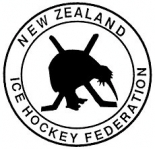 New Zealand Women’s High Performance CampGore 14 - 16 July 2017Registration FormPlease return to Philippa Kaisser <philippa.kaisser@vodafone.co.nz> and / orJonathan Albright <jonathan_albright@me.com> by 1 June 2017.Last name:First name/s:Address 1:Address 2:Address3:City:Mobile Number:Email address:Date of Birth:Country of birth:Citizenship/s:                                             If not NZ, LOA/ITC obtained when?Current club/team:Position:Shoot/save    L/R:Emergency contact detailsEmergency contact name:Relationship to participant:Emergency contact mobile:Emergency contact email:Any recent injuries or medical issues?Any dietary issues or requirements?